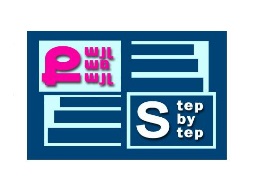 «Քայլ առ քայլ» բարեգործական հիմնադրամ«Նախադպրոցական հաստատության մանկավարժական աշխատողների մասնագիտական կարողությունների և հմտությունների զարգացման» ծրագիրՀԵՏԱԶՈՏԱԿԱՆ ԱՇԽԱՏԱՆՔԹեմա՝ Տարրական մաթեմատիկական պատկերացումների զարգացումը նախադպրոցական տարիքումԴաստիարակ՝  Լիլիթ Մանուկյան                     Մանկապարտեզ՝	« Մանկապարտեզ թիվ 101 » ՀՈԱԿ2022թ.ԲովանդակությունՆերածություն ………………………............................................................................…3Տարրական մաթեմատիկա……......................................................................…….....4Գլուխ 1.«Քանակ,մեծություն,չափ»…….................................................................... 5Գլուխ 2.«Ժամանակի մեջ կողմնորոշում,տարածության մեջ կողմնորոշում» ……..7Պարապմունք……….......................................................................................………..8Եզրակացություն………........................................................................................…..10Օգտագործված գրականություն...............................................................................11ՆերածությունՄաթեմատիկան գիտություն կառուցվածքի, հաջորդականությունների և հարաբերությունների մասին: Մաթեմատիկան բնական գիտությունների շարքին չի դասվում, սակայն լայնորեն կիրառվում է այդ գիտություններում՝ ինչպես ճշգրիտ բովանդակություն ներկայացնելու,այնպես էլ նոր արդյունք ստանալու համար: Մաթեմատիկան հիմնարար գիտություն է, որի միջոցով այլ գիտություններում բովանդակությունը ներկայացվում է մեկ միասնական լեզվով՝ այդ կերպ օգնելով գիտության տարբեր ճյուղերին ընդհանուր օրենքները գտնելու հարցում:Մաթեմատիկայի դերը մեր կյանքում հսկայական է: Անհնար է պատկերացնել գիտությունն ու տեխնիկական առաջընթացը, մարդկային գործունեության տարբեր ոլորտներ առանց մաթեմատիկայի: Շատերը մտածում են՝ մաթեմատիկան «չոր» գիտություն է, միայն թվերի հետ կատարվող գործողություններ, բարդ բանաձևեր և դժվար խնդիրներ: Իրականում մաթեմատիկան բացի գիտությունից նաև մտածողություն է: Այն զարգացնում է երեխայի տրամաբանությունը, վերլուծական և կշռադատական միտքը, ճշգրիտ դատողություններ անելու կարողությունը, զարգացնում է ուշադրությունը, սովորեցնում չհանձնվել ու լինել նպատակասլաց:    Եվ ինչպես Գալիլեո Գալիլեյն է ասել «Տիեզերքը հնարավոր չէ կարդալ, քանի դեռ մենք չենք սովորել և չենք ծանոթացել սիմվոլներին, որոնցով դրանք գրված են մաթեմատիկական լեզվով», իսկ Ալբերտ Այնշթայնը հայտարարել է «Քանի որ մաթեմատիկայի օրենքները վերաբերվում են իրականությանը, դրանք չեն կարող ճշգրիտ լինել և քանի որ դրանք որոշակի են, դրանք չեն կարող վերաբերել իրականությանը»:Տարրական մաթեմատիկա
«Մաթեմատիկան պետք է սիրել թեկուզ նրա համար, որ կարգի է բերում մեր միտքը:»
Մ.Վ. Լոմոնոսով       Միջին խմբում երեխաների զարգացման ծրագիրն է իրականացվում, որտեղ կարևորվում է տարրական մաթեմատիկական պատկերացումների ձևավորման խնդիրը: Եվ թե որքանով հաջող կընթանա իրական առարկաների քանակական և տարածական ձևերի ըմբռնումը, դա էլ կնպաստի հետագայում մտածողության ընդհանուր զարգացմանը: Փոքրիկներին հաշվել չեն սովորեցնում, սակայն առարկաների միջոցով կատարվող զանազան գործողությունները հանգեցնում են հաշվի յուրացմանը: Ուսուցման նախաթվային շրջանը նախապատրաստական է համարվում ոչ միայն հաշվի ուսուցման համար: Փոքրիկների խմբում մեծ ուշադրություն է դարձվում առարկաների միջոցով կատարվող համեմատական վարժություններին՝ ըստ երկարության, լայնության, բարձրության և ծավալի: Երեխաները նախնական պատկերացնում են ստանում մեծությունների և նրանց հատկությունների մասին, նրանք սկսում են ծանոթանալ երկրաչափական պատկերներին,սովորում են տարբերել և անվանել շրջանը, եռանկյունին, ճանաչել այդ պատկերների մոդելները՝ անկախ նրանց գույների և չափերի տարբերությանը: Նրանք սովորում են կողմնորոշվել տարածական ուղղությունների (առաջ, հետ, ձախ, աջ), ինչպես նաև ժամանակի մեջ՝ ճիշտ օգտագործելով առավոտ, օր, երեկո, գիշեր հասկացությունները:


ՔանակԽնդիրներն են՝Դիտելու միջոցով միատեսակ առարկաների խմբեր կազմել և դրանք բաժանել առանձին առարկաների:Տարբերել և խմբավորել առարկաների խմբերն ըստ ընդհանուր հատկանիշների՝ գույն, ձև, չափ:Տարբերել «շատ», «մեկ», «ոչ մի» բառերի իմաստը:Պատասխանելիս օգտվել համապատասխան բառերից, հասկանալ “որքան է» հարցադրման իմաստը:Համեմատել և տարբերակել առանց հաշվելու 2 հավասարաթիվ և անհավասար խմբերի քանակական հարաբերությունները՝առարկաններն իրար վրա դնելու և մոտեցնելու ճանապարհով: Օգտվել «շատ է», «քիչ է», «այնքան է», «որքան» արտահայտություններից:Շրջապատում գտնել միատեսակ, շատ և մեկ առարկա:
Մեծություն (չափ)      Ուշադրություն է հատկացվում նաև «մեծ» և «փոքր», ինչպես նաև նույն մեծությամբ զույգ առարկաների համեմատության վրա: Մեծ և փոքր կամ մեծությամբ հավասար հատկանիշների ընկալման արագացմանը նպաստում է առարակների գործնական համեմատումը  (առդրում, վերադրում): Երեխաների հետ կազմակերպվող խաղերի ընթացքում անհրաժեշտ է, որ առարկայի առանձին հատկանիշները, որոնց վրա ուզում ենք ուշադրություն դարձնել, լինեն երեխայի համար ծանոթ և պիտանի: Անհրաժեշտ է ստեղծել այնպիսի իրավիճակներ, որտեղ առարկայի մեծության հատկանիշը ստանա հատուկ նշանակություն, և մյուս հատկանիշները անտեսվեն՝ բացառությամբ գույնի:Օրինակ՝Երեխաներին առաջարկել մեծ խաղալիքները վերցնել ձեռքով միաժամանակ՝ ասելով. «Ինչքան մեծ է»: Իսկ փոքրությունը թող որոշեն մեկ ափի մեջ թաքցնելով և միաժամանակ ասելով. «Իսկ սա շատ փոքր է, նույնիսկ ափիս մեջ է տեղավորվում և բոլորովին չի երևում, երբ փակում եմ ափս»:Մեծ արկղում հավաքում են մեծ խաղալիքները, փոքր արկղում՝ փոքրերը, առանձնացնելով բոլոր կարմիր խաղալիքները:Խաղ ՝ «Փուչիկ»: Երեխաները լսելով «Մեծացի՛ր, փուչիկ» հրահանգը՝ մեծացնում են շրջանը և կրկնում «մեծացի՛ր, մեծացի՛ր, մեծացի՛ր» մինչև չեն լսում «փուչի՛կ, պայթի՛ր» հրահանգը: Երեխաների մի մասն ասում է «փըս» մյուսները՝ «փոքրացավ, փոքրացավ, փոքրացավ» բառերը:Նկարի մեջ գտնում և ցույց են տալիս՝ մեծ, փոքր և մեծությամբ միատեսակ առարկաները:
Երեխային չձանձրացնելով՝ հաճախակի օգտագործել բոլոր հարմար իրավիճակները. Առարկաներն ըստ մեծության համեմատելով երեխաները գործնականորեն ձեռք կբերեն համեմատելու և անվանելու որոշակի հմտություններ
Ժամանակի մեջ կողմնորոշում     Առօրյա կյանքում մաթեմատիկական խաղերի ինքնուրույն գործունեության բովանդակության փոփոխության միջոցով անհրաժեշտ է հիմնավորել երեխաների պատկերացումներն օրվա տարբեր հատվածների (առավոտ, կեսօր, երեկո, գիշեր) մասին և զարգացնել դրանց հաջորդականությունը որոշելու կարողությունը:Տարածության մեջ կողմնորոշում    Անհրաժեշտ է երեխաներին նախ կողմնորոշել իր մարմնի մասերի ճանաչման ուղղությամբ, ապա հիմք ունենալով սեփական մարմնի մասերի տարբերակումը՝ որոշել տարածական ուղղությունները: Այսպես «առջևից» բառի իմաստը երեխաները պետք է կապեն դեմքի հետ, «հետևից» թիկունքի, «վերևում» գլխի, իսկ «ներքևում» ոտքերի հետ: Այս խմբում տարածության մեջ կողմնորոշելու ունակությունների զարգացման ողջ աշխատանքը կառուցվում է հակադիր զույգ պատկերացումների «աջ-ձախ»  ձեռքերի և կողմերի տարբերակման վրա: Այս կապը պետք է ամրապնդել ռեժիմային տարբեր պահերի, առօրյա կյանքում, խաղերի օգնությամբ, նկարներում և զբոսանքի ժամանակ:ՊարապմունքԱռարկա                                           Թեմա                                       ՏևողությունՄաթեմատիկա                       «Պապն ու շաղգամը»                              15-20րՆպատակըԶարգացնել տարածության մեջ կողմնորոշվելու կարողությունը (առաջ, հետև, մեջտեղ):Խթանել երեխաների հետաքրքրությունը և կենտրոնացնել նրանց ուշադրությունը:Երեխաներին հնարավորություն ընձեռել ազատ, անկաշկանդ հաղորդակցվելու, պատմելու:Խրախուսել ամենապասիվ երեխաներին և օգնել նրանց արտահայտվելու:Նյութեր«Պապն ու շաղգամը» հեքիաթի նկարներ:Հեքիաթի հերոսների պատկերներով դիմակներ:ԸնթացքՊատմել երեխաներին «Պապն ու շաղգամը» հեքիաթը, որի ընթացքում հերոսներին ներկայացնող երեխաները դուրս են գալիս ու կատարելով անհրաժեշտ գործողությունը՝ շարվում միմյանց հետևից:Հարցնել երեխաներին՝ Ո՞վ է առջևում: Ո՞վ է հետևում: Ո՞վ է կանգնած տատիկից հետո, ո՞վ է կանգնած կատվից առաջ, ո՞վ է պապի և թոռան միջև և այլն: Նույնը կարելի է կատարել օգտագործելով համապատասխան խաղալիքներ կամ ստվարաթղթից կտրված պատկերներով: Այնուհետև կանչել երեք երեխայի և տալ հրահանգներ, ըստ որի երեխաները պետք է գտնեն իրենց տեղերը: Օրինակ՝Շարվե՛ք այնպես, որ Արմանը կանգնի Կարինեից հետո, բայց Մերիից առաջ:                                                                                                    Շարվե՛ք այնպես, որ Մերին կանգնած լինի Կարինեի և Արմանի առջևում:Եռյակներով կանչվում են բոլոր երեխաները և ճիշտ կատարող երեխաները խրախուսվում և մրցում են միմյանց հետ:ԱմփոփումԽաղ-պարապմունքի ընթացքում երեխաները սովորեցին ճիշտ կողմնորոշվել  տարածության մեջ, բացահայտեցին իրար ձեռք մեկնելու, օգնելու կարողություն:Դիտարկող – Տնօրեն - Պարապմունքը անցավ շատ ուրախ մթնոլորտում, երեխաները ակտիվ էին, մասնակցում էին բոլորը:Դիտարկող-Մեթոդիստ- Դաստիարակը հասել էր իր առջև դրված նպատակին, պարապմունքին ներգրավված էին նաև հատուկ կրթության կարիք ունեցող երեխաները:ԵզրակացությունՄաթեմատիկայի պարապմունքի ընթացքում աշխատում  եմ ստեղծել այնպիսի իրավիճակներ, որոնք երեխային կմղեն փոխօգնության, աշխատանքի արդյունքը համատեղ քննարկելուն, դրական հույզերի առաջացմանն ու զարգացմանը: Շփվելով նախադպրոցական երեխաների հետ, ես իմ  առջև  դրել եմ այսպիսի մանկավարժական խնդիրներ՝ զարգացնել երեխաների.հիշողությունըուշադրությունըմտածողությունըերևակայությունըքանի, որ առանց  այդ հատկանիշների  անհավատալի է երեխային ամբողջովին զարգացնել:Իմ աշխատանքում ինձ առաջնորդում է Ժան Ժակ Ռուսոյի հետևյալ միտքը. «Երեխան ունի տեսնելու, մտածելու, զգալու իր հատուկ ունակությունը, չկա առավել անմիտ բան քան նրանց այդ ունակությունը մերով փոխարինելու փորձը:»Օգտագործված գրականություն«Մաթեմատիկայի իմ այբուբենը» Հ.Ս.Հարությունյան և Ս.Ա.Չիրախչյան:«Մաթմետիկան տանը և դպրոցում» առաջին մաս, Գայանե Բեդիրյան: